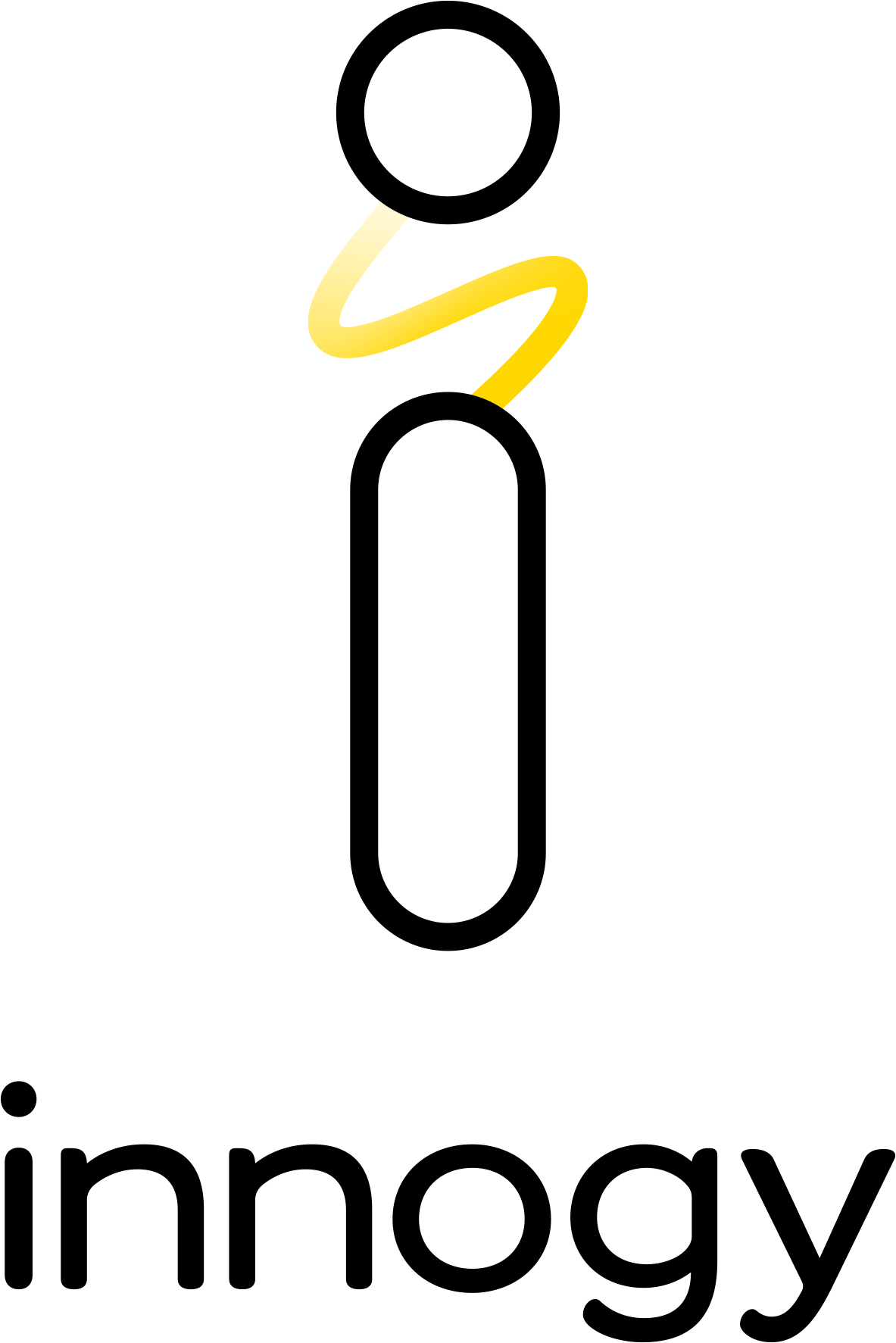 Nabídka innogy 
v České republiceŘešení dobíjení elektromobilů pro potřeby Ústavu sociálních služeb Praha 4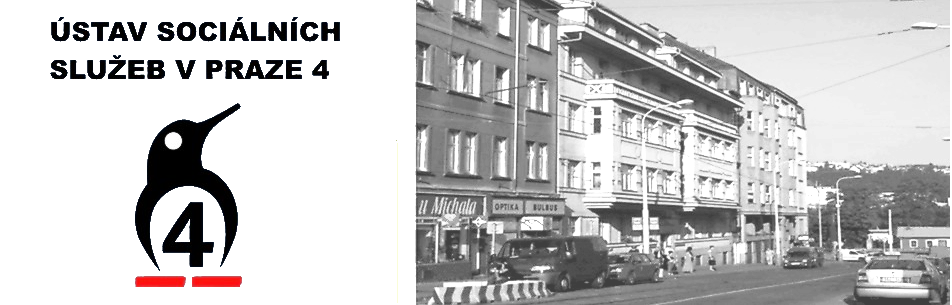 Obsah nabídkyObsah nabídky	21.	Nabídka standardních služeb	31.1.	Hardwarové produkty	31.2.	Nabídka instalace	41.3.	Zákaznická podpora & služby	62.	Nabízená cena	63.	Záruka	7 Nabídka standardních služebZajištění infrastruktury pro dobíjení vyžaduje úspěšnou kombinaci tří hlavních prvků, jimiž jsou: Hardwarové produkty (1.1)Instalace (1.2)Zákaznická podpora & služby (1.3)Hardwarové produkty Na základě úvodního jednání navrhujeme z produktové řady innogy dále uvedenou dobíjecí stanici vhodnou pro umístění do garáží Ústavu sociálních služeb Praha 4. Tento model je vhodný k nabíjení jak „čistých“ elektrovozidel tak i plug-in hybridů. V případě zájmu jsou vedle navrženého modelu s výkonem 11 kW k dispozici i výkonnější alternativy dobíjecích stanic.innogy eBOX 11 kW Doporučeno pro domácí dobíjení a dobíjení v krytých parkovištích (vnitřní varianta)Prostorově úsporné ale výkonné zařízení: innogy eBox kombinuje rychlou dobíjecí technologii s kompaktním designem. Navržené tak, aby mohlo být používáno ve všech garážích, ideální i pro domácí dobíjení. Základní informace:Rychlé nabití už na 11 kW, (až 5krát rychlejší než přes běžnou domácí zásuvku; lze upravit na 3,7 kW)Kompaktní, prostorově úsporné řešení, snadná instalace na zeďMožnost zapojení do stávající vnitřní sítě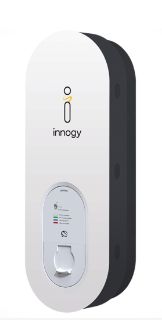 Doba nabíjení do 120 minut při maximálním výkonu (reálná doba závisí na kapacitě baterie vozidla a typu použitého kabelu)Bezpečný spínač se 3 hlavními polohami (zapnuto, vypnuto, konec dobíjení), indikace nabitíAutomatické blokování zapojovacího konektoruMožnost individuálního řešení s uplatněním značky podle přání zákazníkaVyrobeno v NěmeckuDalší technické údaje - viz technický list jako pdf příloha.Nabídka instalaceinnogy zajistí instalaci dobíjecího zařízení v garážích Ústavu sociálních služeb Praha 4 v lokalitě Praha 4 – Krč, ul. Na Strži. Instalaci provedou proškolení autorizovaní elektrikáři, kteří jsou zaměstnanci innogy nebo innogy partnerské firmy. Níže uvádíme přehled instalačního procesu:INSTALACE DOBÍJECÍHO ZAŘÍZENÍSamotná instalace dobíjecího boxu sestává v podstatě ze tří kroků:1. Příprava instalace2. Montáž a zapojení3. Zprovoznění a vystavení protokolu Všichni partneři ručí za to, že práce vždy provádí proškolený autorizovaný personál při splnění požadavků daných programem innogy. Příprava instalace 
Před instalací dobíjecího zařízení innogy eBox a jeho zapojením je třeba provést následující:Zkontrolovat elektrické rozvody objektu z hlediska odběru dalších 2 x 11 kW (instalace dvou dobíjecích stanic innogy eBox)Vybrat a namontovat jističVybrat a namontovat proudový chránič Určit místo instalacePoložit přípojný kabel do místa instalaceZapojit v rozvaděči přívod elektrického proud do eBoxu Montáž a zapojeníMontáž a elektrické zapojení zařízení provedou jen proškolení a autorizovaní pracovníci innogy nebo zaměstnanci partnerské firmy innogy. Instalační fáze zahrnuje montáž zařízení na zeď. Po namontování připojí pracovníci k innogy eBoxu elektrické kabely a zapojí zásuvky.V zájmu zajištění bezpečného připojení a technicky správné montáže poskytuje innogy všem svým montážním partnerským firmám komplexní školicí a instalační příručky. Zprovoznění a vystavení protokoluZprovoznění zařízení innogy eBox bude realizováno v souladu s českými normami a předpisy. Pro bezporuchový provoz provedeme následující kroky:Vizuální kontrola proudového chrániče jističe v elektrickém rozvaděči a rozestavění kabelů vedoucích k eBoxu (proudový chránič, volba jističe),V případě potřeby kontrola uzemňovací soustavy sítě TN/TT,Změření spouštěcí doby jističe zbytkového proudu (např. multifunkčním testerem instalací Fluke 1654B),V případě potřeby měření uzemnění podle specifikací programu innogy,Měření napětí (fáze – fáze, fáze – N, fáze – PE),Funkční zkouška za použití e-Testeru innogy IEPA-150,Vyplněný instalační protokol předáme zákazníkovi.Dle předchozí dohody a preference si Ústav sociálních služeb Praha 4 sám zajistí úpravu stávající elektroinstalace v objektu. innogy dodá pro tuto úpravu projekt a dále provede instalaci a připojení samotných dobíjecích zařízení na zeď. Povinností Ústavu je poskytnout veškerou součinnost potřebnou pro realizaci zakázky a zprovoznění zařízení v uvedeném rozsahu, zejména umožnit přístup do objektů a k elektroinstalaci. Zákaznická podpora & službyNadstandardní zákaznické služby poskytuje innogy především v souvislosti s variantami nabíječek SMART. Pro více informací o komplexní nabídce a cenách vzdálených služeb a dohledu, prosíme, kontaktujte innogy.Nabízená cenaPoznámky:Cena za Hardware zahrnuje: první výjezd dodavatele pro technickou obhlídku stávající elektroinstalace a návrh případných úprav, cenu za vlastní Hardware dobíjecí stanice a náklady na vlastní instalaci dobíjecí stanice (včetně druhého výjezdu).Náklady na úpravu stávající elektroinstalace a případné související stavební úpravy jsou řešeny v režii Ústavu sociálních služeb Praha 4.Uvedené ceny platí pro množství 1-5 stanic. Od 6 a více kusů poskytujeme individuální ceny.Termín plnění:    květen 2017 ZárukaNa všechny produkty obsažené v této nabídce se vztahuje 2 letá záruka. Upozorňujeme na možnost za příplatek prodloužení záruky o 1 rok. V zájmu zajištění bezpečného provozu a fungování zařízení innogy eBox a rozvodů je nutné samotné zařízení a instalaci pravidelně po devíti měsících kontrolovat a provádět údržbu. Na vady způsobené nesplněním tohoto požadavku se záruka a záruční práva nevztahují.Kontrola/údržba zahrnuje následující:Funkční kontrola pojistky Fl v rozvodech podle doporučení výrobce (každých 6 – 9 měsíců)Provedení kontroly pojistky Fl podle DIN VDE 0100-600 každé 4 rokyVypracováno v Praze, dne 27.4.2017Děkujeme za poptávku a těšíme se na případnou spolupráci.……………………………………Zdeněk Kaplan, jednatelinnogy Energo, s.r.o.Limuzská 3135/12, Strašnice, 108 00 Praha 10Nabídku vypracoval: Jakub Fischer+420 725 825 666jakub.fischer@innogy.comNabídku akceptujeme a objednáváme u vás výše uvedné produkty a služby v plném rozsahu.V Praze, dne…………………………………..Ústav sociálních služeb v Praze 4Podolská 208/31
147 00 Praha 4Položka Cena za kusMnožstvíCelkemVypracování projektu20 000 Kč120 000 KčDobíječka innogy eBox 11 kW včetně instalace 32 585 Kč265 170 KčCENA CELKEMCENA CELKEMCENA CELKEM85 170 KčSLEVA 15%SLEVA 15%SLEVA 15%-12 776 KčKONEČNÁ CENA CELKEM bez DPHKONEČNÁ CENA CELKEM bez DPHKONEČNÁ CENA CELKEM bez DPH72 394 Kč